Методические материалы, используемые при реализации образовательной программы дошкольного образования:Для реализации Программы не требуется какого-то особого нестандартного оснащения. Однако, чем шире материальная база, тем больше у педагога возможностей создать оптимальные условия для развития каждого ребенка, поэтому в МБДОУ намечены перспективы по улучшению материально-технической базы (п.3.8, программы).ДОО при реализации Программы обновляет образовательные ресурсы, в том числе расходные материалы, техническое и мультимедийное сопровождение деятельности средств обучения и воспитания, спортивного, музыкального, оздоровительного оборудования, услуг связи, в том числе информационно-телекоммуникационной сети Интернет.№АвторНазваниеИздательство, годОбразовательная область «Социально коммуникативное развитие»Образовательная область «Социально коммуникативное развитие»Образовательная область «Социально коммуникативное развитие»Образовательная область «Социально коммуникативное развитие»Методические пособияМетодические пособияМетодические пособияМетодические пособия1Г.И.Винникова«Занятия с детьми 2-3 лет» (методические рекомендации)М, «Сфера», 2009 г2Г.И.Винникова«Занятия с детьми 2-3 лет» (социальное развитие, окружающий мир)М, «Сфера», 2009 г3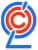 И.С.Погудкина«Развивающие игры, упражнения, комплексные занятия для детей раннего возраста с 1 года до 3 лет»СПБ, «Детство - пресс», 2015 г4 Т.И.Бабаева Образовательная область «Социально –коммуникативное развитие»Методический комплект программы «Детство» -Учебное пособие (3-7 лет)СПБ, Детство – Пресс, 2016 год5 Мосалова Л.Л.«Я и мир. Конспекты занятий по социально-нравственному воспитанию детей дошкольного возраста» (3-7 лет)СПБ, Детство – Пресс, 2015 год6 Т.П.Гарнышева «ОБЖ для дошкольников» (конспекты занятий, игры, планирование работы) (3-7 лет)СПБ, Детство – Пресс, 2016 год7Хабибуллина Е.Я.«Дорожная азбука в детском саду. Конспекты занятий». (3-7 лет)СПБ, Детство – Пресс, 2016 год8 Данилова Т.ИПрограмма «Светофор». Обучение детей дошкольного возраста ПДД. (3-7 лет)СПБ, Детство – Пресс, 2016 год9 Тимофеева Л.ЛФормирование культуры безопасности. Взаимодействие семьи и ДОО. (3-7 лет)СПБ, Детство – Пресс, 2015 год10Г.А.Тумакова«Учите, играя» (3-7 лет)Москва,Просвещение,1983 год11Авдеева Н.Н., О.Л.Князева, Р.Б.Стеркина«Безопасность». Учебно-методическое пособие по основам безопасности жизнедеятельности детей старшего дошкольного возраста. (5-7 лет)СПБ, Детство – Пресс, 2016 год12 Тимофеева Л.ЛФормирование культуры безопасности. Планирование образовательной деятельности в подготовительной к школе группе.(6-7 лет)СПБ, Детство – Пресс, 2014 год13 Тимофеева Л.Л.Формирование культуры безопасности. Планирование образовательной деятельности в старшей группе. (5-7 лет)СПБ, Детство – Пресс, 2015 год14В.А.Деркунская,А.Н.Харчевникова«Педагогическое сопровождение сюжетно-ролевых игр детей 4-5 лет»«Педагогическое сопровождение сюжетно-ролевых игр детей 5-7 лет»М: «Издательство «Сфера», 2015 годНаглядно-дидактическое пособиеНаглядно-дидактическое пособиеНаглядно-дидактическое пособиеНаглядно-дидактическое пособие1 Ельцова О.М.«Развитие речевой и коммуникативной деятельности у старших дошкольников» (первый год обучения). Альбом с иллюстративным материалом для детей старшего дошкольного возраста. (5-7лет)СПБ, Детство – Пресс, 2014 год2 Ельцова О.М.«Развитие речевой и коммуникативной деятельности у старших дошкольников» (второй год обучения). Альбом с иллюстративным материалом для детей старшего дошкольного возраста.СПБ, Детство – Пресс, 2014 годОбразовательная область «Речевое развитие»Образовательная область «Речевое развитие»Образовательная область «Речевое развитие»Образовательная область «Речевое развитие»Методические пособияМетодические пособияМетодические пособияМетодические пособия1 О.Э.Литвинова«Речевое развитие детей раннего возраста»Часть1 (Словарь. Звуковая культура речи. Грамматический строй речи. Связная речь) (2-3 года)СПБ, «Детство - пресс», 2016 г2 О.Э.Литвинова«Речевое развитие детей раннего возраста»Часть2 (Восприятие художественной литературы)(2-3 года)СПБ, «Детство - пресс», 2016 г3Е.Е.Хомякова«Комплексные развивающие занятия с детьми раннего возраста» (2-3 года)СПБ, «Детство - пресс», 2016 г4А.Г.ГогоберидзеОбразовательная область "Речевое развитие" Методический комплект программы "Детство" (с 3 до 7 лет).СПБ, Детство – Пресс, 2016 год5 Ельцова О.МРеализация содержания образовательной области "Речевое развитие" в форме игровых обучающих ситуаций (3-7 лет)СПБ, Детство – Пресс, 2014 год6Ушакова О.С.«Занятия по развитию речи в детском саду»(3-7 лет)Москва, Сфера, 2016 год7Ушакова О.С.«Знакомим дошкольников с литературой» (3-7 лет)Москва, Сфера, 2005 год8Плотникова Л.Г.«Обучение грамоте» (5-6 лет)Котлас, 2009 год9Куликовская Т.А.«Сказки - пересказки. Обучение дошкольников пересказу» (4-7 лет)СПБ, Детство – Пресс, 2016 год10 Нищева Н.В(для детей с ОВЗ)«Комплексная образовательная программа дошкольного образования для детей с тяжелыми нарушениями речи (общим недоразвитием речи) с 3 до 7 лет». СПБ, Детство – Пресс, 2016 годНаглядно-дидактическое пособиеНаглядно-дидактическое пособиеНаглядно-дидактическое пособиеНаглядно-дидактическое пособие1. Нищева Н.В«Все работы хороши. Детям о профессиях» Серия демонстрационных картин с методическими рекомендациями по обучению дошкольников рассказыванию. СПБ, Детство – Пресс, 2014 год2 Нищева Н.В«Наш детский сад». Обучение дошкольников рассказыванию. Серия демонстрационных картин. СПБ, Детство – Пресс, 2015 год3 Нищева Н.В«Наш детский сад №2». Обучение дошкольников рассказыванию.СПБ, Детство – Пресс, 2016 год4 Нищева Н.В«Серии картинок для обучения дошкольников рассказыванию». Выпуск 1. СПБ, Детство – Пресс, 2016 год5 Нищева Н.В«Серии картинок для обучения дошкольников рассказыванию». Выпуск 2. СПБ, Детство – Пресс, 2016 год6 Нищева Н.В«Обучение детей пересказу по опорным картинкам (5-7 лет)». Выпуск 2. СПБ, Детство – Пресс, 2016 годОбразовательная область «Художественно – эстетическое  развитие»Образовательная область «Художественно – эстетическое  развитие»Образовательная область «Художественно – эстетическое  развитие»Образовательная область «Художественно – эстетическое  развитие»Методические пособияМетодические пособияМетодические пособияМетодические пособия1Е.В.Павлова«Продуктивная деятельность с детьми раннего возраста» (2-3 года)М, «Сфера», 2009 г2Н.М.Савельева«Гениальные малыши» (2-3 года)СПБ, «Детство - пресс», 2014 г3 О.Э.Литвинова«Художественно-эстетическое развитие ребенка раннего дошкольного возраста» (2-3 года)СПБ, «Детство - пресс», 2016 г4 О.Э.Литвинова«Конструирование с детьми раннего дошкольного возраста» (2-3 года)СПБ, «Детство - пресс», 2016 г5Бабинова Н.В«Музыкальные занятия с детьми раннего возраста»СПБ, «Детство - пресс», 2015 г6Гогоберидзе А.Г,Акулова О.В.,Вербенец А.М.Деркунская В.А.Образовательная область "Художественно-эстетическое развитие". Методический комплект программы "Детство" (с 3 до 7 лет). СПБ, Детство – Пресс, 2016 год7Каплунова И, Новоскольцева И.«Ладушки» (2-7 лет)СПБ,Невская нота,2015 год8Яцевич И.ЕМузыкальное развитие дошкольников на основе примерной образовательной программы "Детство". Содержание, планирование, конспекты, сценарии, методические советы. (2-7 лет)СПБ, Детство – Пресс, 2015 год9 Леонова Н.Н«Художественно-эстетическое развитие в ДОУ»(3-7 лет)СПБ, Детство – Пресс, 2016 год10Н.Н.Доронова«Развитие детей от 3 до 5 в изобразительной деятельности»СПБ, Детство – Пресс, 2002 годНаглядно-дидактическое пособиеНаглядно-дидактическое пособиеНаглядно-дидактическое пособиеНаглядно-дидактическое пособие1Н.А.Курочкина «Детям о книжной графике» (библиотека программы «Детство») (альбом)СПБ, Акцидент, 1997 год2Н.А.Курочкина«Знакомство с натюрмортом»(библиотека программы «Детство») (альбом)СПБ, Акцидент, 1997 год3Н.А.Курочкина«Дети и пейзажная живопись «Времена года»(библиотека программы «Детство») (альбом)СПБ, Детство – Пресс, 2004 год4Н.А.Курочкина«О портретной живописи детям» (библиотека программы «Детство») (альбом)СПБ, Детство – Пресс, 2008 год5Н.А.КурочкинаУчебно – наглядное пособие (библиотека программы «Детство») «Знакомим с натюрмортом».СПБ, Детство – Пресс, 2013 год6Н.А.КурочкинаУчебно – наглядное пособие  (библиотека программы «Детство») «Знакомим с пейзажной живописью»СПБ, Детство – Пресс, 2013 год7Н.А.КурочкинаУчебно – наглядное пособие (библиотека программы «Детство»)«Знакомим с портретной живописью»СПБ, Детство – Пресс, 2013 год8 Судакова Е.А.«Где живет музыка». Иллюстративный материал и тексты бесед для музыкальных занятий в детском саду. СПБ, Детство – Пресс, 2016 год9 Судакова Е.А«Времена года». Иллюстрированный материал и тексты бесед для музыкальных занятий в детском саду. Альбом П.И.Чайковского. СПБ, Детство – Пресс, 2016 год10Различные серии картин:  «Гжель»; «Городецкая роспись по дереву»; «Дымковская игрушка»; «Каргополь – народная игрушка»; «Музыкальные инструменты»;  «Филимоновская народная игрушка»; «Хохлома» и т.д.Плакаты: «Изделия. Гжель», «Орнаменты. Филимоновская свистулька»; «Хохлома. Изделия»; «Хохлома. Орнаменты» и т.д.Различные серии картин:  «Гжель»; «Городецкая роспись по дереву»; «Дымковская игрушка»; «Каргополь – народная игрушка»; «Музыкальные инструменты»;  «Филимоновская народная игрушка»; «Хохлома» и т.д.Плакаты: «Изделия. Гжель», «Орнаменты. Филимоновская свистулька»; «Хохлома. Изделия»; «Хохлома. Орнаменты» и т.д.Образовательная область «Познавательное развитие»Образовательная область «Познавательное развитие»Образовательная область «Познавательное развитие»Образовательная область «Познавательное развитие»Методические пособияМетодические пособияМетодические пособияМетодические пособия1Г.И.Винникова«Занятия с детьми 2-3 лет» (первые шаги в математику, развитие движений)М, «Сфера», 2009 г2 О.Э.Литвинова«Познавательное развитие ребенка раннего дошкольного возраста» (2-3года)СПБ, «Детство - пресс», 2016 г3Михайлова З.А,Поялкова М.Н.,Ивченко Т.АОбразовательная область "Познавательное развитие" Методический комплект программы "Детство" (с 3 до 7 лет).СПБ, Детство – Пресс, 2016 год4О.А.ВоронкевичПарциальная программа «Добро пожаловать в экологию» (с 3 до 7 лет)СПБ, Детство – Пресс, 2014 год5О.А.Воронкевич«Добро пожаловать в экологию. Детские экологические проекты» (с 3 до 7 лет)СПБ, Детство – Пресс, 2014 год6 Марудова Е.В.«Ознакомление дошкольников с окружающим миром. Экспериментирование»СПБ, Детство – Пресс, 2016 год7Куприна Л.С.«Знакомство детей с русским народным творчеством».СПБ, Детство – Пресс, 2015 год8 Князева О.А.Маханева М.Д.Парциальная программа «Приобщение детей к истокам русской народной культуры»СПБ, Детство – Пресс, 2016 год9А.Г.Петерсон«Игралочка» (3-5 лет)«Раз ступенька, два ступенька»(5-7 лет)Москва,Баллас,2014,2016 год 10 Исакова Н.ВРазвитие познавательных процессов у старших дошкольников через экспериментальную деятельность. ФГОС. (с 3-7 лет)СПБ, Детство – Пресс, 2015 год11Литвинова О.Э. «Конструирование с детьми раннего дошкольного возраста» (3-7 года) СПБ, Детство – Пресс, 2015 год12Тугушева Г.П.«Экспериментальная деятельность детей среднего и старшего дошкольного возраста» (4-7 лет)СПБ, Детство – Пресс, 2015 год13Нищева Н.В.«Познавательно-исследовательская деятельность как направление развития личности дошкольника» (5-7лет)СПБ, Детство – Пресс, 2015 год14  Рыжова Л.В.«Методика детского экспериментирования». (5-7лет)СПБ, Детство – Пресс, 2015 год15 Нищева Н.В«Растим патриотов России. Сборник материалов по итогам конкурса» (5-7лет)СПБ, Детство – Пресс, 2016 год16Волчкова Б.И.«Конспекты занятий в старшей группе детского сада» (5-7лет)Воронеж,«Учитель», 2005 год, 2008 года17Т.В.Вострухина «Знакомим с окружающим миром детей 3-7 лет».М: «Издательство «Сфера», 2015 годНаглядно-дидактическое пособиеНаглядно-дидактическое пособиеНаглядно-дидактическое пособиеНаглядно-дидактическое пособие1О.А.Воронкевич«Добро пожаловать в экологию.«Демонстрационные картины и динамические модели для занятий с детьми 4-5 лет, 5-6 лет, 6-7 лет»СПБ, Детство – Пресс, 2011, 2012  год2Железнова Е.Р.«Серия интегрированных занятий для детей старшего дошкольного возраста по ознакомлению с бытом и традициями Руси».СПБ, Детство – Пресс, 2011 год3Плакаты: «Домашние животные»; «Домашние питомцы»; «Домашние птицы»; «Животные Африки»; «Животные средней полосы»; «Овощи»; «Птицы»; «Фрукты».Картины для рассматривания: «Коза с козлятами»; «Кошка с котятами»; «Свинья с поросятами»; «Собака с щенятами» и т.д.Серия «Мир в картинках»: «Деревья и листья»; «Домашние животные»; «Домашние птицы»; «Животные – домашние питомцы»; «Животные жарких стран»; «Животные средней полосы»; «Морские обитатели»; «Насекомые»; «Овощи»; «Рептилии и амфибии»; «Собаки – друзья и помощники»; «Фрукты»; «Цветы»; «Ягоды лесные»; «Ягоды садовые»и т.дСерия «Рассказы по картинкам»: «Весна»; «Времена года»; «Зима»; «Лето»; «Осень»; «Родная природа».Серия «Расскажите детям о …»: «Расскажите детям о грибах»; «Расскажите детям о деревьях»; «Расскажите детям о домашних животных»; «Расскажите детям о домашних питомцах»; «Расскажите детям о животных жарких стран»; «Расскажите детям о лесных животных»; «Расскажите детям о морских обитателях» и т.д.Плакаты: «Домашние животные»; «Домашние питомцы»; «Домашние птицы»; «Животные Африки»; «Животные средней полосы»; «Овощи»; «Птицы»; «Фрукты».Картины для рассматривания: «Коза с козлятами»; «Кошка с котятами»; «Свинья с поросятами»; «Собака с щенятами» и т.д.Серия «Мир в картинках»: «Деревья и листья»; «Домашние животные»; «Домашние птицы»; «Животные – домашние питомцы»; «Животные жарких стран»; «Животные средней полосы»; «Морские обитатели»; «Насекомые»; «Овощи»; «Рептилии и амфибии»; «Собаки – друзья и помощники»; «Фрукты»; «Цветы»; «Ягоды лесные»; «Ягоды садовые»и т.дСерия «Рассказы по картинкам»: «Весна»; «Времена года»; «Зима»; «Лето»; «Осень»; «Родная природа».Серия «Расскажите детям о …»: «Расскажите детям о грибах»; «Расскажите детям о деревьях»; «Расскажите детям о домашних животных»; «Расскажите детям о домашних питомцах»; «Расскажите детям о животных жарких стран»; «Расскажите детям о лесных животных»; «Расскажите детям о морских обитателях» и т.д.Плакаты: «Домашние животные»; «Домашние питомцы»; «Домашние птицы»; «Животные Африки»; «Животные средней полосы»; «Овощи»; «Птицы»; «Фрукты».Картины для рассматривания: «Коза с козлятами»; «Кошка с котятами»; «Свинья с поросятами»; «Собака с щенятами» и т.д.Серия «Мир в картинках»: «Деревья и листья»; «Домашние животные»; «Домашние птицы»; «Животные – домашние питомцы»; «Животные жарких стран»; «Животные средней полосы»; «Морские обитатели»; «Насекомые»; «Овощи»; «Рептилии и амфибии»; «Собаки – друзья и помощники»; «Фрукты»; «Цветы»; «Ягоды лесные»; «Ягоды садовые»и т.дСерия «Рассказы по картинкам»: «Весна»; «Времена года»; «Зима»; «Лето»; «Осень»; «Родная природа».Серия «Расскажите детям о …»: «Расскажите детям о грибах»; «Расскажите детям о деревьях»; «Расскажите детям о домашних животных»; «Расскажите детям о домашних питомцах»; «Расскажите детям о животных жарких стран»; «Расскажите детям о лесных животных»; «Расскажите детям о морских обитателях» и т.д.Образовательная область «Физическое развитие»Образовательная область «Физическое развитие»Образовательная область «Физическое развитие»Образовательная область «Физическое развитие»Методические пособияМетодические пособияМетодические пособияМетодические пособия1Г.И.Винникова«Занятия с детьми 2-3 лет» (первые шаги в математику, развитие движений)М, «Сфера», 2009 г2И.П.Дайлидене«Поиграем, малыш!»М, «Просвещение», 1992г3Грядкина Т.СОбразовательная область "Физическое развитие". Методический комплект программы "Детство" (с 3 до 7 лет). СПБ, Детство – Пресс, 2016 год4Л.А.Соколова«Комплексы сюжетных утренних гимнастик для старших дошкольников» (5-7 лет)СПБ, Детство – Пресс, 2016 год5 Е.Р.Железнова«Оздоровительная гимнастика и подвижные игры для старших дошкольников» (5-7 лет)СПБ, Детство – Пресс, 2016 год6Н.В.Нищева«Подвижные  и дидактические игры на прогулке»СПБ, Детство – Пресс, 2016 год7Т.Е.Харченко«Бодрящая гимнастика для дошкольников»СПБ, Детство – Пресс, 2015 год8Г.И.Кулик,Н.Н.Сергиенко«Школа здорового человека»М, Творческий центр «Сфера»,2010 г9Т.А.Шорыгина«Беседы о здоровье»М, Творческий центр «Сфера»,2005 гНаглядно-дидактическое пособиеНаглядно-дидактическое пособиеНаглядно-дидактическое пособиеНаглядно-дидактическое пособие1Серия «Мир в картинках»: «Спортивный инвентарь».Серия «Рассказы по картинкам»;«Зимние виды спорта»; «Летние виды спорта»; «Распорядок дня».Серия «Расскажите детям о …»: «Расскажите детям о зимних видах спорта»; «Расскажите детям об олимпийских играх»; «Расскажите детям об олимпийских чемпионах».Плакаты: «Зимние виды спорта»; «Летние виды спорта» и т.д.Серия «Мир в картинках»: «Спортивный инвентарь».Серия «Рассказы по картинкам»;«Зимние виды спорта»; «Летние виды спорта»; «Распорядок дня».Серия «Расскажите детям о …»: «Расскажите детям о зимних видах спорта»; «Расскажите детям об олимпийских играх»; «Расскажите детям об олимпийских чемпионах».Плакаты: «Зимние виды спорта»; «Летние виды спорта» и т.д.Серия «Мир в картинках»: «Спортивный инвентарь».Серия «Рассказы по картинкам»;«Зимние виды спорта»; «Летние виды спорта»; «Распорядок дня».Серия «Расскажите детям о …»: «Расскажите детям о зимних видах спорта»; «Расскажите детям об олимпийских играх»; «Расскажите детям об олимпийских чемпионах».Плакаты: «Зимние виды спорта»; «Летние виды спорта» и т.д.